Bay ridge Secondary School – University/College schedule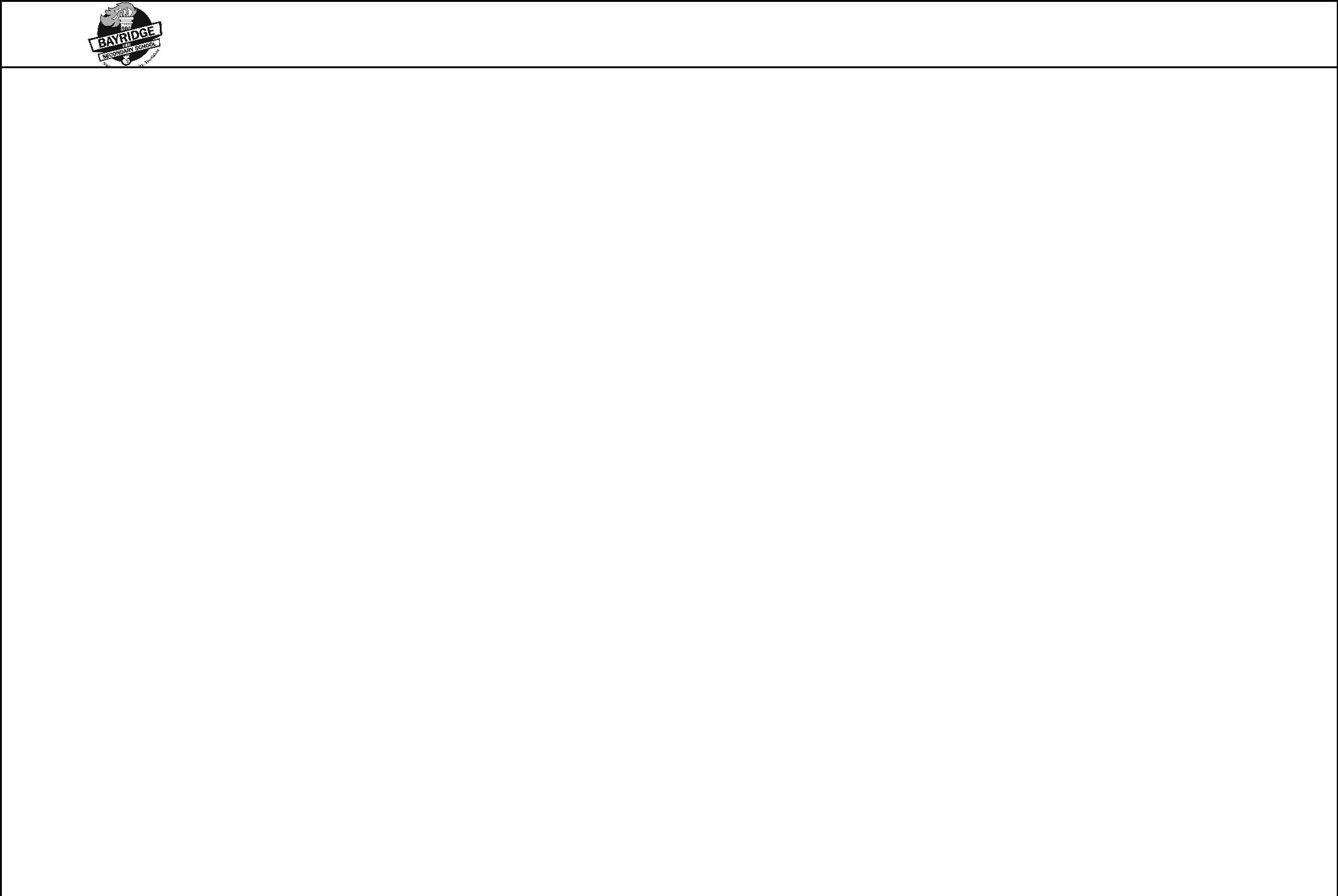 September 2014Template by www.calendarlabs.comBayridge Secondary School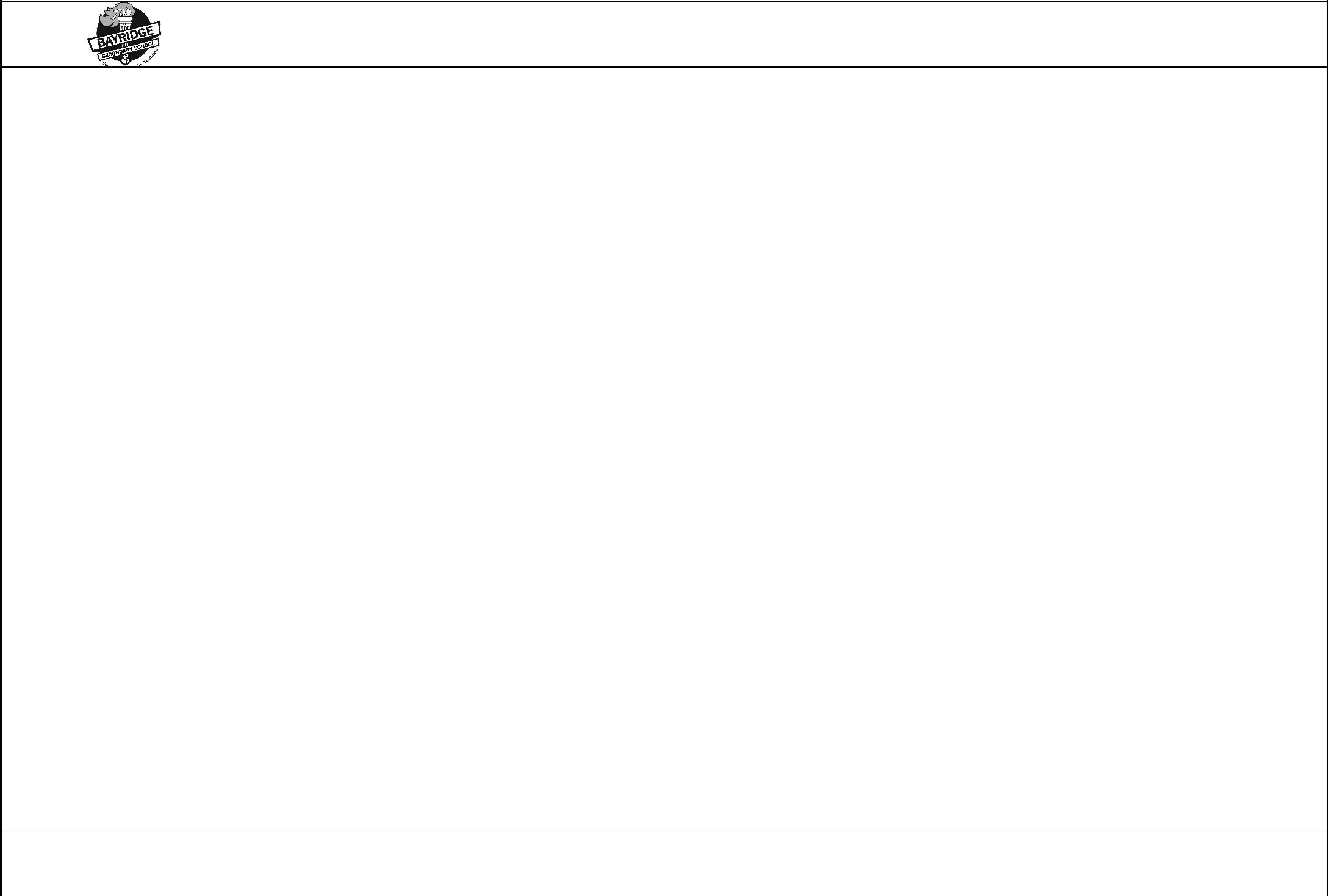 October 2014Template by www.calendarlabs.comBayridge Secondary School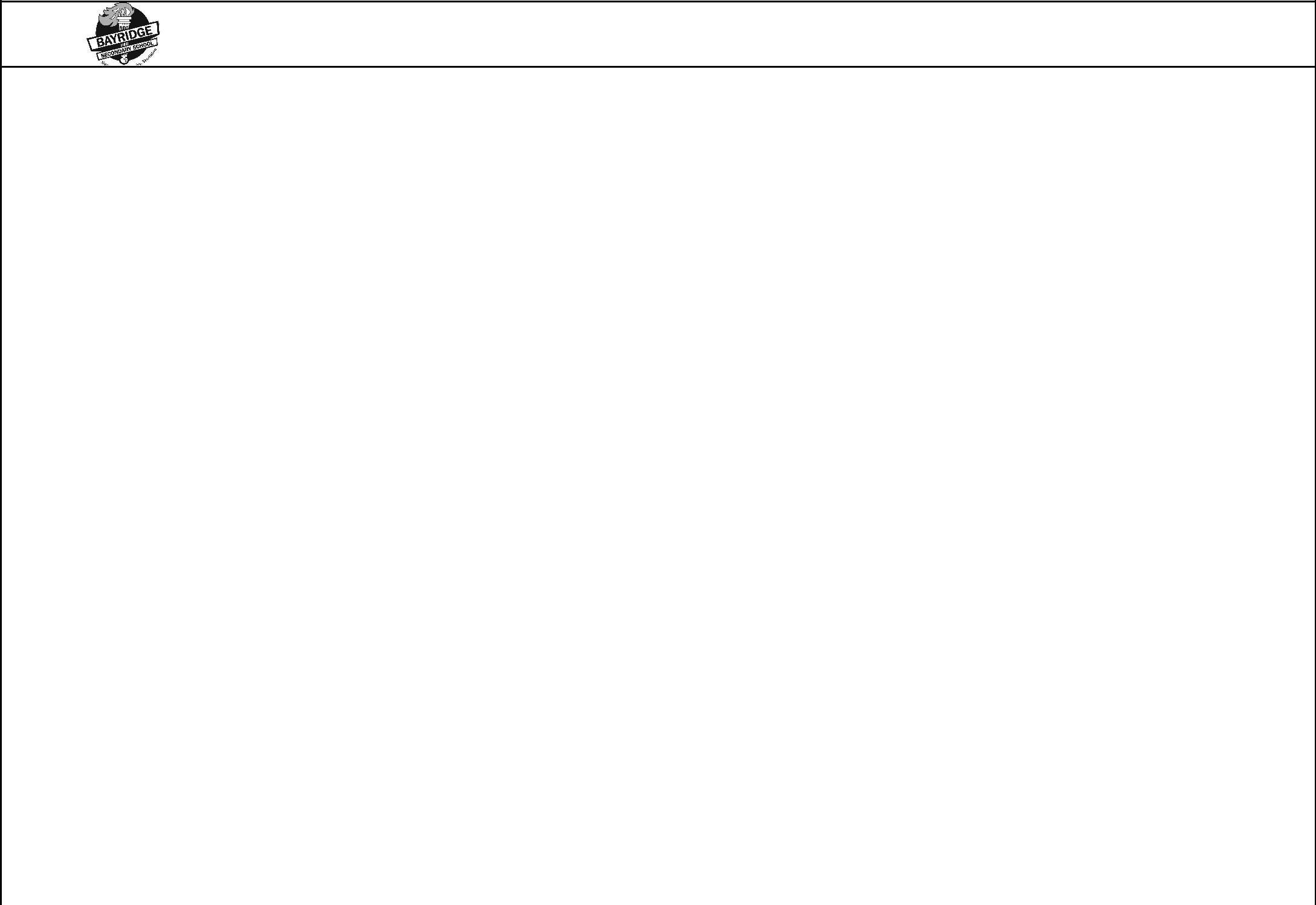 November 2014Template by www.calendarlabs.comTemplate by www.calendarlabs.comSunMonTueWedThuFriSat12345678910111213York University8:30141516171819208:30 IVEY B8:30 AlgonquinSchool WesternCollegeUniv. Info FairUniv. Info Fair10-5 Toronto10-5 Toronto21222324252627Univ. Info Fair10:00 Carleton U.10:15 Lakehead8:30 BrockPA DAY10-5 Toronto1:20 WLU10:00 Huron Univ8:30 Toronto2829301:45 McMaster U8:30 Univ. of New1:45 McMaster UBrunswickBrunswick10:00 Algoma1:20 Breschia U.SunMonTueWedThuFriSat122348:30 St Lawrence10:30-11:10CollegeLoyalist2:00 Ryerson U.5678991011121314151616171810:15 TrentCol.Info Prog.1:15 OUITSt. Lawrence12:00-2:0019202122232324258:30 Tindall U.10:00 StFX Univ8:30 Humber C.1:20 Redemeer UDeadline: LoranUIP 6:30-8:45FSSScholarship2627282930303112:00-1:008:30 Queens U.Waterloo8:30 Queens U.WaterlooSunMonTueWedThuFriSat123456781:20 Nipissing U8:30 Western1:20 Ottawa U.Take Our Kids toWork Day9101112131415830 U of GuelphVeterans Day1617181920212212:10 Guelph-Humber2324252627282930